Unit 3 Lesson 15: Hagamos diagramas de puntosWU Conversación numérica: Resta hasta 50 (Warm up)Student Task StatementEncuentra mentalmente el valor de cada expresión.1 Midamos y grafiquemos longitudes de lápicesStudent Task StatementMide los lápices en centímetros. Trabaja con un compañero y revisen las medidas de cada uno. Anoten cada medida en la tabla.Haz un diagrama de puntos que represente las longitudes de todos los lápices de tu grupo.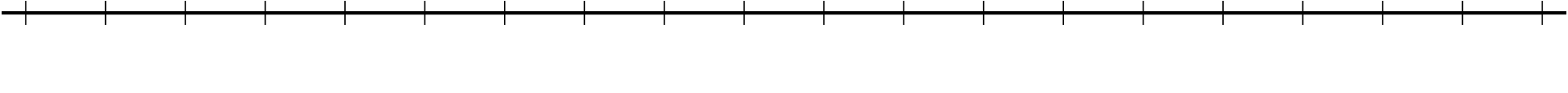 2 Grafiquemos longitudes de lápicesStudent Task Statement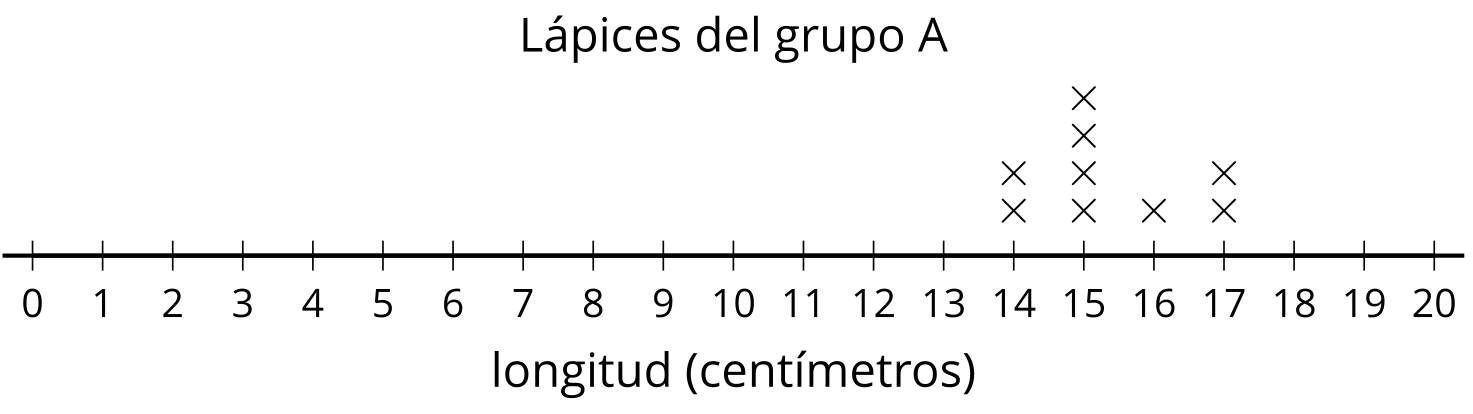 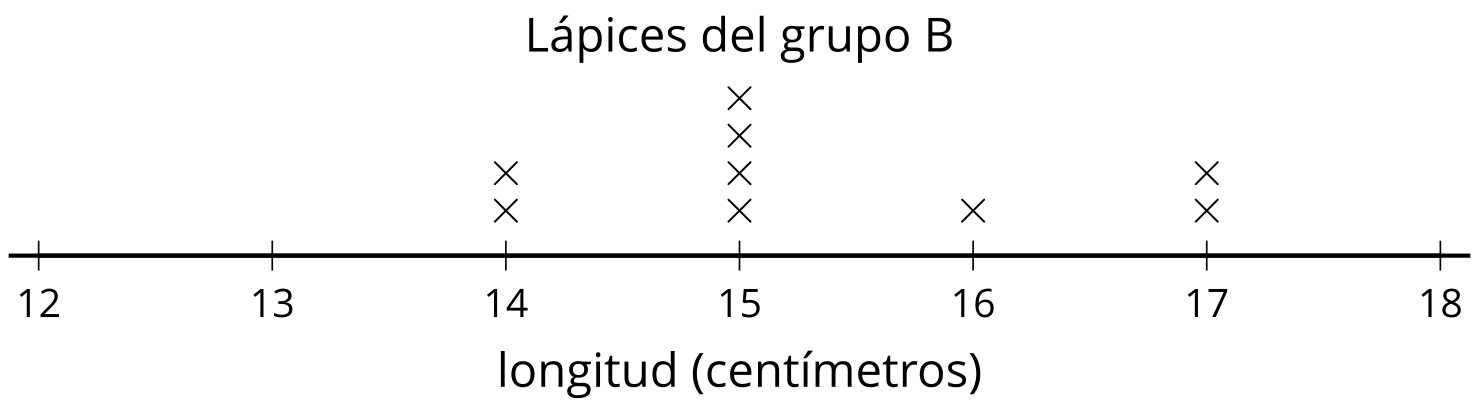 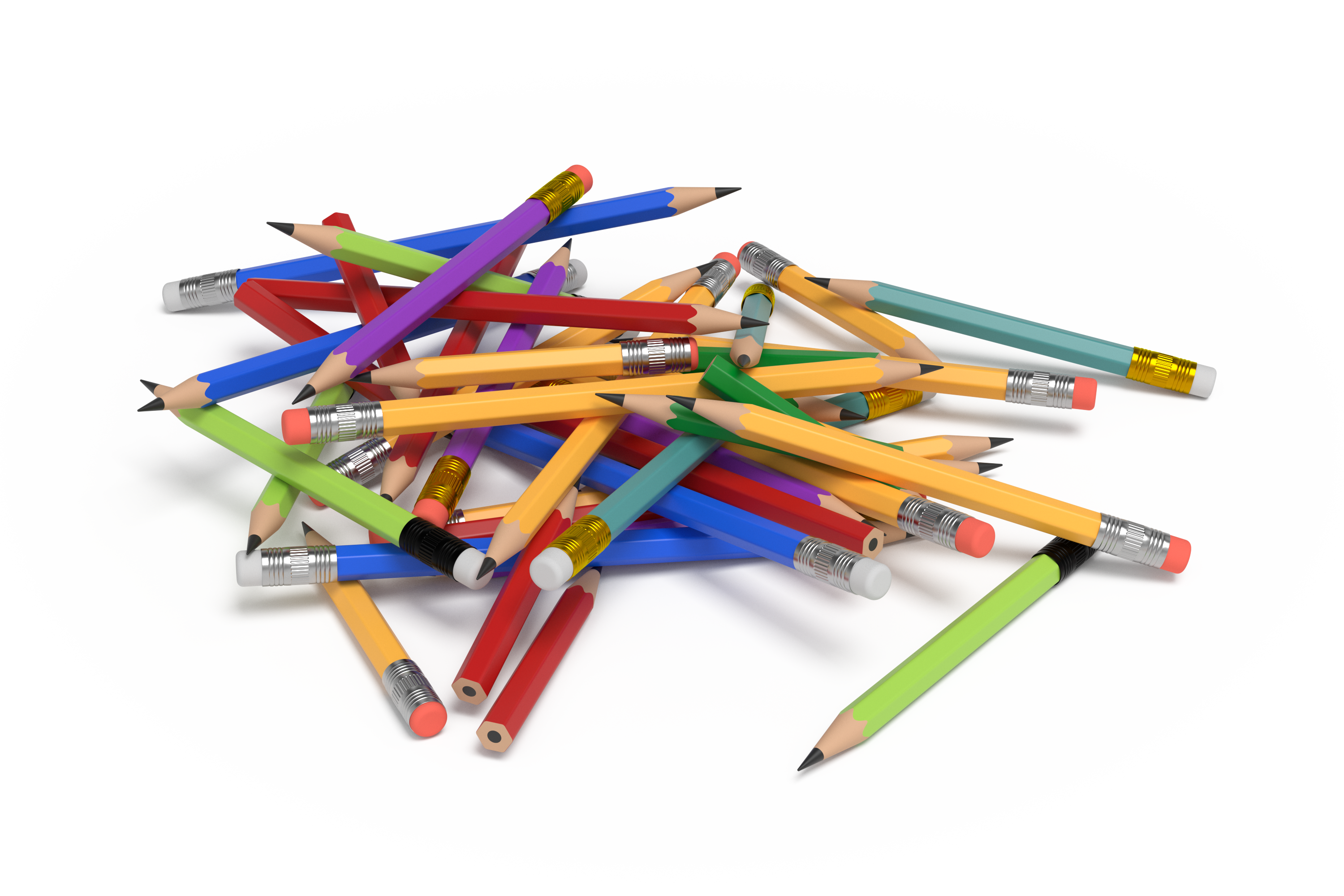 Usa estos datos para hacer una gráfica de puntos.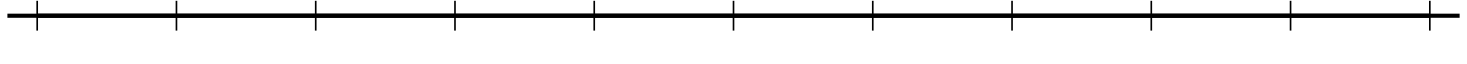 Images for Activity Synthesis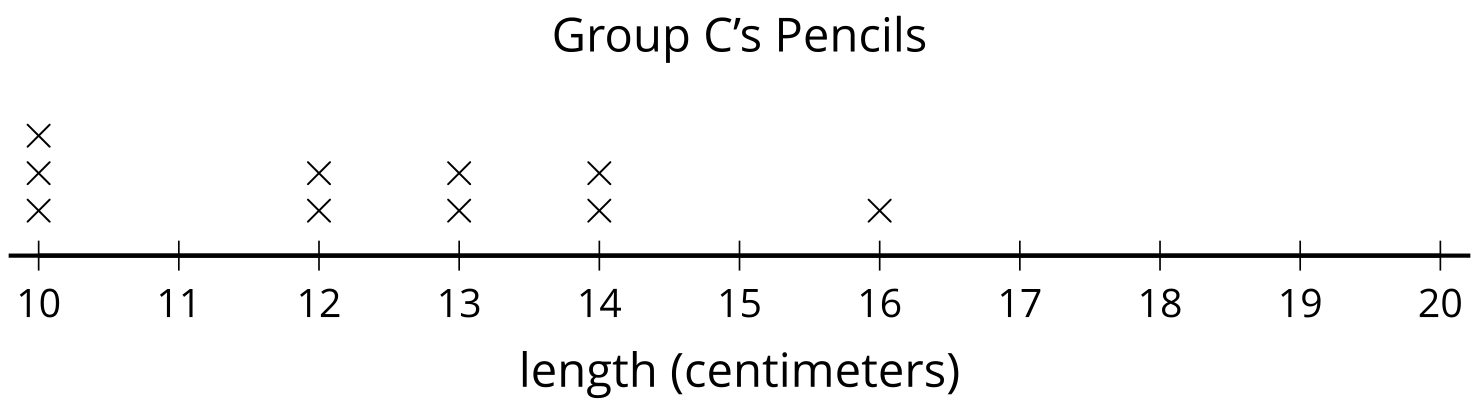 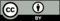 © CC BY 2021 Illustrative Mathematics®longitud del lápiz (cm)Grupo Clongitud del lápiz (centímetros)Andre12Clare10Diego10Elena10Han13Jada12Kiran14Noah16Priya14Tyler13